This document contains the following attachments:–	Att.1: Previous TDD update (Meeting I)–	Att.2: Previous CfTGP update (Meeting H)______________________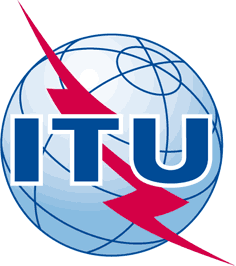 INTERNATIONAL TELECOMMUNICATION UNIONTELECOMMUNICATION
STANDARDIZATION SECTORSTUDY PERIOD 2017-2020INTERNATIONAL TELECOMMUNICATION UNIONTELECOMMUNICATION
STANDARDIZATION SECTORSTUDY PERIOD 2017-2020FGAI4H-J-019FGAI4H-J-019INTERNATIONAL TELECOMMUNICATION UNIONTELECOMMUNICATION
STANDARDIZATION SECTORSTUDY PERIOD 2017-2020INTERNATIONAL TELECOMMUNICATION UNIONTELECOMMUNICATION
STANDARDIZATION SECTORSTUDY PERIOD 2017-2020ITU-T Focus Group on AI for HealthITU-T Focus Group on AI for HealthINTERNATIONAL TELECOMMUNICATION UNIONTELECOMMUNICATION
STANDARDIZATION SECTORSTUDY PERIOD 2017-2020INTERNATIONAL TELECOMMUNICATION UNIONTELECOMMUNICATION
STANDARDIZATION SECTORSTUDY PERIOD 2017-2020Original: EnglishOriginal: EnglishWG(s):WG(s):PlenE-meeting, 30 September – 2 October 2020E-meeting, 30 September – 2 October 2020DOCUMENTDOCUMENTDOCUMENTDOCUMENTDOCUMENTSource:Source:TG-Psy Topic DriverTG-Psy Topic DriverTG-Psy Topic DriverTitle:Title:Updates for Psychiatry (TG-Psy)Updates for Psychiatry (TG-Psy)Updates for Psychiatry (TG-Psy)Purpose:Purpose:DiscussionDiscussionDiscussionContact:Contact:Nicolas Langer
ETH Zurich, SwitzerlandNicolas Langer
ETH Zurich, SwitzerlandEmail: n.langer@psychologie.uzh.chAbstract:This document contains the Updates for Psychiatry (TG-Psy) for the FG-AI4H meeting in E-meeting, 30 September – 2 October 2020.